City of Bay Minette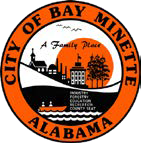 301 D’Olive Street ∙  Bay Minette, Alabama  36507Phone (251) 580-1637 ∙   rdiedtrich@cityofbayminetteal.govHOLIDAY SCHEDULE2023-2024 The City of Bay Minette regularly scheduled holidays are as follows:*Revised from regular employees due to holiday being on Saturday or SundaySCHEDULED HOLIDAYSVeterans DayNovember 10, 2023*Veterans Day Emergency PersonnelNovember 11, 2023Thanksgiving HolidaysNovember 23, 2023November 24, 2023Christmas Holidays Emergency PersonnelDecember 24, 2023December 25, 2023Christmas Holidays December 25, 2023* December 26, 2023*New Year’s DayJanuary 1, 2024Martin Luther King Day, Jr.January 15, 2024Mardi GrasFebruary 13, 2024Presidents DayFebruary 19, 2024Good FridayMarch 29, 2024Memorial DayMay 27, 2024Juneteenth June 19, 2024Independence DayJuly 4, 2024Labor DaySeptember 2, 2024